Złocieniec,07- 09.08.2020 rMISTRZOSTWA PSKO DO LAT 11-tu KLASA OPTIMIST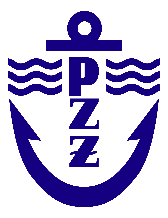 MISTRZOSTWA POLSKIEJ FLOTY I PUCHAR STAROSTY DRAWSKIEGO KL.ISA 407Puchar Burmistrza Złocieńca w klasie LaserLIMIT CZASU PROTESTOWEGODataPodpis/Godzina:7.08.2020r.Limit czasu protestowego18.00